Agency overviewPrimary purpose of the roleThe Category Manager provides leadership and direction in the categories under management, including supply market management and development, strategic planning and execution, and contract and risk management activities, to meet business needs and government directionsKey accountabilitiesDevelop, lead and execute category plans and sourcing strategies based on research and analysis to optimise value for money outcomes and meet stakeholder needs and expectationsIdentify and manage commercial, contractual, operational, financial, reputational, ethical and supply chain risks to minimise negative impacts on category objectives while encouraging opportunity and innovationLead negotiations on high impact, complex supply arrangements and contract issues to deliver better category outcomesProvide expert advice to key stakeholders on all aspects of procurement and the procurement category, to encourage innovative practices and support delivery of business and policy directionsDevelop and implement category management plans to meet business needs, enhance stakeholder engagement, and challenge and motivate providers to optimise service outcomesLead and manage the category management team and cross-functional working groups to achieve a high-level of performance, integration and consistency in procurement across the category
Key challengesIdentifying and managing detailed knowledge of category markets, suppliers and stakeholders and maintaining control of all category strategies, projects and arrangements, given the breadth and complexity of the categoryGaining agreement on category strategies and providing the best procurement outcomes for business units/agencies impacted by the category arrangement, given their varied and diverse needs
Key relationshipsRole DimensionsDecision makingReporting lineDirect reportsBudget/ExpenditureKey knowledge and experienceEssential requirementsCapabilities for the roleThe NSW public sector capability framework describes the capabilities (knowledge, skills and abilities) needed to perform a role. There are four main groups of capabilities: personal attributes, relationships, results and business enablers, with a fifth people management group of capabilities for roles with managerial responsibilities. These groups, combined with capabilities drawn from occupation-specific capability sets where relevant, work together to provide an understanding of the capabilities needed for the role.The capabilities are separated into focus capabilities and complementary capabilities. Focus capabilitiesFocus capabilities are the capabilities considered the most important for effective performance of the role. These capabilities will be assessed at recruitment. The focus capabilities for this role are shown below with a brief explanation of what each capability covers and the indicators describing the types of behaviours expected at each level.Complementary capabilitiesComplementary capabilities are also identified from the Capability Framework and relevant occupation-specific capability sets. They are important to identifying performance required for the role and development opportunities. ClusterAgencyDivision/Branch/UnitRole numberClassification/Grade/BandClerk Grade 11/12ANZSCO CodePCAT CodeDate of ApprovalAgency WebsiteWho WhyInternalAgency Head/SecretaryProvide expert advice to contribute to decision making and strategic directions in the procurement category and functionManagerReceive advice and report on progress towards business objectives and discuss future directions Provide expert advice and contribute to decision makingIdentify emerging issues/risks,  their implications, and propose solutionsExecutiveProvide expert advice and support to address complex category needs and issues Partner in developing and executing procurement and negotiation strategies for the categoryDirect ReportsLead, direct, manage and support performance and development Guide, support, coach and mentor to develop professional procurement capabilities and a business-partnering approach to stakeholders/clientsStakeholdersProvide expert advice on procurement related issues and strategiesOptimise engagement to achieve defined outcomes Manage expectations and resolve issuesExternalStakeholdersConsult on and negotiate the development, delivery and evaluation of category strategies and activities Manage expectations and resolve issuesVendors/Service Providers and ConsultantsCommunicate needs, facilitate business transactions and resolve issues Negotiate and approve contracts and service agreements and variationsManage contracts and monitor the provision of service to ensure compliance with contract and service agreementsDevelop, co-ordinate and deliver supplier development programs for key markets segments to shape markets to meet current and future needsOther NSW Government AgenciesConsult on category strategies and issues Establish networks to enable performance benchmarking, monitor market trends and maintain currency in procurement trends and developmentsCollaborate on cross agency or whole of government projects/programsInfluence the development of procurement policy, programs and servicesProfessional and Sector AssociationsExchange market intelligence and information on performance benchmarking, innovation and other matters of mutual interestBuild professional expertise and networksFOCUS CAPABILITIESFOCUS CAPABILITIESFOCUS CAPABILITIESFOCUS CAPABILITIESFOCUS CAPABILITIESFOCUS CAPABILITIESCapability group/setsCapability nameCapability nameBehavioural indicatorsLevel 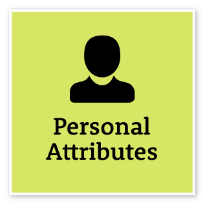 Act with IntegrityBe ethical and professional, and uphold and promote the public sector valuesModel the highest standards of ethical and professional behaviour and reinforce their useRepresent the organisation in an honest, ethical and professional way and set an example for others to followPromote a culture of integrity and professionalism within the organisation and in dealings external to governmentMonitor ethical practices, standards and systems and reinforce their useAct promptly on reported breaches of legislation, policies and guidelinesModel the highest standards of ethical and professional behaviour and reinforce their useRepresent the organisation in an honest, ethical and professional way and set an example for others to followPromote a culture of integrity and professionalism within the organisation and in dealings external to governmentMonitor ethical practices, standards and systems and reinforce their useAct promptly on reported breaches of legislation, policies and guidelinesModel the highest standards of ethical and professional behaviour and reinforce their useRepresent the organisation in an honest, ethical and professional way and set an example for others to followPromote a culture of integrity and professionalism within the organisation and in dealings external to governmentMonitor ethical practices, standards and systems and reinforce their useAct promptly on reported breaches of legislation, policies and guidelinesAdvanced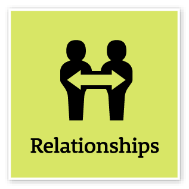 Commit to Customer ServiceProvide customer-focused services in line with public sector and organisational objectivesPromote a customer-focused culture in the organisation and consider new ways of working to improve customer experienceEnsure systems are in place to capture customer service insights to improve servicesInitiate and develop partnerships with customers to define and evaluate service performance outcomesPromote and manage alliances within the organisation and across the public, private and community sectorsLiaise with senior stakeholders on key issues and provide expert and influential adviceIdentify and incorporate the interests and needs of customers in business process design and encourage new ideas and innovative approachesEnsure that the organisation’s systems, processes, policies and programs respond to customer needsPromote a customer-focused culture in the organisation and consider new ways of working to improve customer experienceEnsure systems are in place to capture customer service insights to improve servicesInitiate and develop partnerships with customers to define and evaluate service performance outcomesPromote and manage alliances within the organisation and across the public, private and community sectorsLiaise with senior stakeholders on key issues and provide expert and influential adviceIdentify and incorporate the interests and needs of customers in business process design and encourage new ideas and innovative approachesEnsure that the organisation’s systems, processes, policies and programs respond to customer needsPromote a customer-focused culture in the organisation and consider new ways of working to improve customer experienceEnsure systems are in place to capture customer service insights to improve servicesInitiate and develop partnerships with customers to define and evaluate service performance outcomesPromote and manage alliances within the organisation and across the public, private and community sectorsLiaise with senior stakeholders on key issues and provide expert and influential adviceIdentify and incorporate the interests and needs of customers in business process design and encourage new ideas and innovative approachesEnsure that the organisation’s systems, processes, policies and programs respond to customer needsAdvancedInfluence and NegotiateGain consensus and commitment from others, and resolve issues and conflictsNegotiate from an informed and credible positionLead and facilitate productive discussions with staff and stakeholdersEncourage others to talk, share and debate ideas to achieve a consensusRecognise diverse perspectives and the need for compromise in negotiating mutually agreed outcomesInfluence others with a fair and considered approach and sound argumentsShow sensitivity and understanding in resolving conflicts and differencesManage challenging relationships with internal and external stakeholdersAnticipate and minimise conflictNegotiate from an informed and credible positionLead and facilitate productive discussions with staff and stakeholdersEncourage others to talk, share and debate ideas to achieve a consensusRecognise diverse perspectives and the need for compromise in negotiating mutually agreed outcomesInfluence others with a fair and considered approach and sound argumentsShow sensitivity and understanding in resolving conflicts and differencesManage challenging relationships with internal and external stakeholdersAnticipate and minimise conflictNegotiate from an informed and credible positionLead and facilitate productive discussions with staff and stakeholdersEncourage others to talk, share and debate ideas to achieve a consensusRecognise diverse perspectives and the need for compromise in negotiating mutually agreed outcomesInfluence others with a fair and considered approach and sound argumentsShow sensitivity and understanding in resolving conflicts and differencesManage challenging relationships with internal and external stakeholdersAnticipate and minimise conflictAdept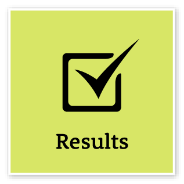 Deliver ResultsAchieve results through the efficient use of resources and a commitment to quality outcomesUse own and others’ expertise to achieve outcomes, and take responsibility for delivering intended outcomesMake sure staff understand expected goals and acknowledge staff success in achieving theseIdentify resource needs and ensure goals are achieved within set budgets and deadlinesUse business data to evaluate outcomes and inform continuous improvementIdentify priorities that need to change and ensure the allocation of resources meets new business needsEnsure that the financial implications of changed priorities are explicit and budgeted forUse own and others’ expertise to achieve outcomes, and take responsibility for delivering intended outcomesMake sure staff understand expected goals and acknowledge staff success in achieving theseIdentify resource needs and ensure goals are achieved within set budgets and deadlinesUse business data to evaluate outcomes and inform continuous improvementIdentify priorities that need to change and ensure the allocation of resources meets new business needsEnsure that the financial implications of changed priorities are explicit and budgeted forUse own and others’ expertise to achieve outcomes, and take responsibility for delivering intended outcomesMake sure staff understand expected goals and acknowledge staff success in achieving theseIdentify resource needs and ensure goals are achieved within set budgets and deadlinesUse business data to evaluate outcomes and inform continuous improvementIdentify priorities that need to change and ensure the allocation of resources meets new business needsEnsure that the financial implications of changed priorities are explicit and budgeted forAdept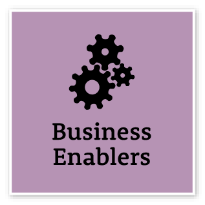 Procurement and Contract ManagementUnderstand and apply procurement processes to ensure effective purchasing and contract performanceEnsure that employees and contractors apply government and organisational procurement and contract management policiesMonitor procurement and contract management risks and ensure that this informs contract development, management and procurement decisionsPromote effective risk management in procurementImplement effective governance arrangements to monitor provider, supplier and contractor performance against contracted deliverables and outcomesRepresent the organisation in resolving complex or sensitive disputes with providers, suppliers and contractorsEnsure that employees and contractors apply government and organisational procurement and contract management policiesMonitor procurement and contract management risks and ensure that this informs contract development, management and procurement decisionsPromote effective risk management in procurementImplement effective governance arrangements to monitor provider, supplier and contractor performance against contracted deliverables and outcomesRepresent the organisation in resolving complex or sensitive disputes with providers, suppliers and contractorsEnsure that employees and contractors apply government and organisational procurement and contract management policiesMonitor procurement and contract management risks and ensure that this informs contract development, management and procurement decisionsPromote effective risk management in procurementImplement effective governance arrangements to monitor provider, supplier and contractor performance against contracted deliverables and outcomesRepresent the organisation in resolving complex or sensitive disputes with providers, suppliers and contractorsAdvanced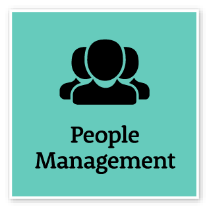 Optimise Business OutcomesManage people and resources effectively to achieve public valueInitiate and develop longer-term goals and plans to guide the work of the team in line with organisational objectivesAllocate resources to ensure the achievement of business outcomes and contribute to wider workforce planningWhen planning resources, implement processes that encourage the attraction and retention of people of diverse cultures, backgrounds and experiencesEnsure that team members base their decisions on a sound understanding of business and risk management principles, applied in a public sector contextMonitor performance against standards and take timely corrective actionsKeep others informed about progress and performance outcomesInitiate and develop longer-term goals and plans to guide the work of the team in line with organisational objectivesAllocate resources to ensure the achievement of business outcomes and contribute to wider workforce planningWhen planning resources, implement processes that encourage the attraction and retention of people of diverse cultures, backgrounds and experiencesEnsure that team members base their decisions on a sound understanding of business and risk management principles, applied in a public sector contextMonitor performance against standards and take timely corrective actionsKeep others informed about progress and performance outcomesInitiate and develop longer-term goals and plans to guide the work of the team in line with organisational objectivesAllocate resources to ensure the achievement of business outcomes and contribute to wider workforce planningWhen planning resources, implement processes that encourage the attraction and retention of people of diverse cultures, backgrounds and experiencesEnsure that team members base their decisions on a sound understanding of business and risk management principles, applied in a public sector contextMonitor performance against standards and take timely corrective actionsKeep others informed about progress and performance outcomesAdeptOccupation specific capability setOccupation specific capability setOccupation specific capability setOccupation specific capability setOccupation specific capability setOccupation specific capability set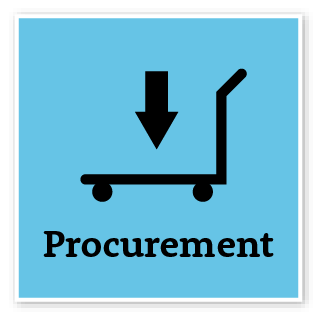 Strategic SourcingSelect suppliers of required goods and services, based on market evaluation, capability and alignment to the strategic procurement directions of the organisationLead sourcing activities and management of large, complex categories or projects and often facilitate expert reference groupsLead supplier event days and other internal/external communication forums aimed at developing and engaging with the supply base to improve performanceLead the development of the supply base strategy within major markets and incorporate input from senior stakeholders and technical functions to obtain agreement to overarching strategyDemonstrate expertise in the development of all types of market facing documents in all categories and types of procurement activityLead cross-functional teams in the evaluation of large, complex, organisation-wide agreementsDevelop evaluation plans that assess multiple complex criteria over several stages and incorporate complex Total Cost of Ownership or similar calculationsExecute contracts in line with delegated authority and conduct potentially contentious or difficult debriefs with unsuccessful suppliersDevelop detailed Contract Management Plans, KPIs, performance reviews, governance structures, resources, benefits tracking and reporting for significant projects and procurement categoriesLead sourcing activities and management of large, complex categories or projects and often facilitate expert reference groupsLead supplier event days and other internal/external communication forums aimed at developing and engaging with the supply base to improve performanceLead the development of the supply base strategy within major markets and incorporate input from senior stakeholders and technical functions to obtain agreement to overarching strategyDemonstrate expertise in the development of all types of market facing documents in all categories and types of procurement activityLead cross-functional teams in the evaluation of large, complex, organisation-wide agreementsDevelop evaluation plans that assess multiple complex criteria over several stages and incorporate complex Total Cost of Ownership or similar calculationsExecute contracts in line with delegated authority and conduct potentially contentious or difficult debriefs with unsuccessful suppliersDevelop detailed Contract Management Plans, KPIs, performance reviews, governance structures, resources, benefits tracking and reporting for significant projects and procurement categoriesLead sourcing activities and management of large, complex categories or projects and often facilitate expert reference groupsLead supplier event days and other internal/external communication forums aimed at developing and engaging with the supply base to improve performanceLead the development of the supply base strategy within major markets and incorporate input from senior stakeholders and technical functions to obtain agreement to overarching strategyDemonstrate expertise in the development of all types of market facing documents in all categories and types of procurement activityLead cross-functional teams in the evaluation of large, complex, organisation-wide agreementsDevelop evaluation plans that assess multiple complex criteria over several stages and incorporate complex Total Cost of Ownership or similar calculationsExecute contracts in line with delegated authority and conduct potentially contentious or difficult debriefs with unsuccessful suppliersDevelop detailed Contract Management Plans, KPIs, performance reviews, governance structures, resources, benefits tracking and reporting for significant projects and procurement categoriesLevel 4Commercial NegotiationPlan, conduct and analyse the outcomes of commercial negotiations to achieve business objectivesDevelop robust negotiation plans with business partners for complex procurement negotiations and coach other procurement staff in how to approach negotiationsGather and apply leading edge procurement negotiation thinking and practice across the organisationLead negotiations for large complex categories and significant projects (e.g. outsourcing agreements, Joint Ventures, partnerships)Adopt appropriate negotiation styles for all situations (internal and external), and effectively use these to deliver optimal procurement outcomesDevelop robust negotiation plans with business partners for complex procurement negotiations and coach other procurement staff in how to approach negotiationsGather and apply leading edge procurement negotiation thinking and practice across the organisationLead negotiations for large complex categories and significant projects (e.g. outsourcing agreements, Joint Ventures, partnerships)Adopt appropriate negotiation styles for all situations (internal and external), and effectively use these to deliver optimal procurement outcomesDevelop robust negotiation plans with business partners for complex procurement negotiations and coach other procurement staff in how to approach negotiationsGather and apply leading edge procurement negotiation thinking and practice across the organisationLead negotiations for large complex categories and significant projects (e.g. outsourcing agreements, Joint Ventures, partnerships)Adopt appropriate negotiation styles for all situations (internal and external), and effectively use these to deliver optimal procurement outcomesLevel 4Procurement Risk ManagementIdentify, assess and mitigate procurement risksLead the development of risk management tools and techniques to identify and prioritise risks to service deliveryWork closely with business areas to identify and manage commercial, contractual, operational, financial, reputational, ethical and supply chain risks emanating from procurement activity and supply base arrangementsFollow procurement risk management processes for major projects and coach others within the team on how to conduct risk assessments using established processes and frameworksAct as an internal consultant on techniques and actions to manage risk for high value complex projects and relationships, and take calculated risks to achieve objectivesManage compliance and work with business partners to eliminate non- compliant practices in procurementLead the development of risk management tools and techniques to identify and prioritise risks to service deliveryWork closely with business areas to identify and manage commercial, contractual, operational, financial, reputational, ethical and supply chain risks emanating from procurement activity and supply base arrangementsFollow procurement risk management processes for major projects and coach others within the team on how to conduct risk assessments using established processes and frameworksAct as an internal consultant on techniques and actions to manage risk for high value complex projects and relationships, and take calculated risks to achieve objectivesManage compliance and work with business partners to eliminate non- compliant practices in procurementLead the development of risk management tools and techniques to identify and prioritise risks to service deliveryWork closely with business areas to identify and manage commercial, contractual, operational, financial, reputational, ethical and supply chain risks emanating from procurement activity and supply base arrangementsFollow procurement risk management processes for major projects and coach others within the team on how to conduct risk assessments using established processes and frameworksAct as an internal consultant on techniques and actions to manage risk for high value complex projects and relationships, and take calculated risks to achieve objectivesManage compliance and work with business partners to eliminate non- compliant practices in procurementLevel 4COMPLEMENTARY CAPABILITIESCOMPLEMENTARY CAPABILITIESCOMPLEMENTARY CAPABILITIESCOMPLEMENTARY CAPABILITIESCOMPLEMENTARY CAPABILITIESCapability group/setsCapability nameDescriptionLevel Display Resilience and CourageDisplay Resilience and CourageBe open and honest, prepared to express your views, and willing to accept and commit to changeAdeptManage SelfManage SelfShow drive and motivation, an ability to self-reflect and a commitment to learningAdeptValue Diversity and InclusionValue Diversity and InclusionDemonstrate inclusive behaviour and show respect for diverse backgrounds, experiences and perspectivesIntermediateCommunicate EffectivelyCommunicate EffectivelyCommunicate clearly, actively listen to others, and respond with understanding and respectAdvancedWork CollaborativelyWork CollaborativelyCollaborate with others and value their contributionAdeptPlan and PrioritisePlan and PrioritisePlan to achieve priority outcomes and respond flexibly to changing circumstancesAdeptThink and Solve ProblemsThink and Solve ProblemsThink, analyse and consider the broader context to develop practical solutionsAdvancedDemonstrate AccountabilityDemonstrate AccountabilityBe proactive and responsible for own actions, and adhere to legislation, policy and guidelinesAdeptFinanceFinanceUnderstand and apply financial processes to achieve value for money and minimise financial riskAdeptTechnologyTechnologyUnderstand and use available technologies to maximise efficiencies and effectivenessIntermediateProject ManagementProject ManagementUnderstand and apply effective planning, coordination and control methodsAdeptManage and Develop PeopleManage and Develop PeopleEngage and motivate staff, and develop capability and potential in othersAdeptInspire Direction and PurposeInspire Direction and PurposeCommunicate goals, priorities and vision, and recognise achievementsIntermediateManage Reform and ChangeManage Reform and ChangeSupport, promote and champion change, and assist others to engage with changeIntermediateOccupation specific capability setOccupation specific capability setOccupation specific capability setOccupation specific capability setOccupation specific capability setStrategic Procurement LeadershipStrategic Procurement LeadershipLead the development of Procurement as a professional, strategic, value adding function enabling delivery of organisational business objectives and optimising procurement quality, productivity and performance outcomesLevel 3Procurement AnalysisProcurement AnalysisGather and evaluate information on the market, business needs, categories, key suppliers, the supply chain and contextual factors to inform procurement decisionsLevel 3Legislative and Policy EnvironmentLegislative and Policy EnvironmentEnsure that the planning, management and delivery of procurement outcomes is fully consistent with all relevant legislative, probity and policy requirementsLevel 3